.STOMP, KICK, RIGHT-LEFT-RIGHT, LEFT CLAPSTEP, SLIDE, STEP, HOLD, TURNING BODY SLIGHTLY TO RIGHT, THEN LEFTCROSS, STEP, SLIDE BACK, STEP TOGETHER, STOMP, STOMPSTEP, SLIDE, STEP, HOLDREPEATShortenin' Bread Stomp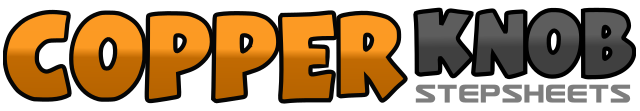 .......Count:32Wall:4Level:Beginner.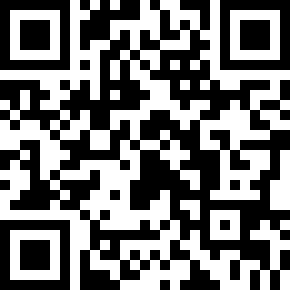 Choreographer:Shirley K. Batson (USA)Shirley K. Batson (USA)Shirley K. Batson (USA)Shirley K. Batson (USA)Shirley K. Batson (USA).Music:Shortenin' Bread - The TractorsShortenin' Bread - The TractorsShortenin' Bread - The TractorsShortenin' Bread - The TractorsShortenin' Bread - The Tractors........1Stomp right foot, while bending both knees2Kick left foot forward, straighten legs and clap3Stomp left foot, while bending both knees4Kick right foot forward, straighten legs and clap5-8Repeat 1-41Step right foot forward turning body slightly to right2Slide left foot beside right foot3Step right foot forward4Hold5Step left foot forward turning body slightly to left6Slide right foot beside left foot7Step left foot forward8Hold1Step right foot across left foot2Scoot back on right foot3Step back with left foot4Scoot back on left foot5Step back on right foot6Step left foot beside right7-8Stomp right foot, stomp left foot1Step right foot to right side2Slide left foot beside right foot3Step right foot to right side4Hold5Step left foot to left side6Slide right foot beside left7Step left into ¼ turn left8Hold